ای بنده حقّ صبح صادق طالع است و فجر باهر ﻻمع و نجوم…حضرت عبدالبهاءاصلی فارسی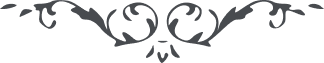 ٢٠٠ ای بنده حقّ صبح صادق طالع است و فجر باهر ﻻمع و نجوم تقديس درخشنده و ﻻئح آفاق منوّر است و اقاليم قلوب مسخّر فاستبشر بهذه البشارة العظمی و بکوش تا چون عبدالبهاء خاک آستان گردی و تراب نجوم ياران و عليک التّحيّة و الثّناء**.** 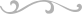 